Общая характеристика обмена веществ и энергии. Основы рационального питания. Пирамида питания1) Обмен веществ (метаболизм) - совокупность химических превращений веществ в организме, обеспечивающих его развитие и жизнедеятельность во взаимосвязи с внешней средой.Пластический обмен (биосинтез) – процесс усвоения, синтеза и накопления веществ и энергии в организме (идет с затратой энергии)Энергетический обмен (биологическое окисление)- процесс распада сложных веществ на более простые с выделением энергии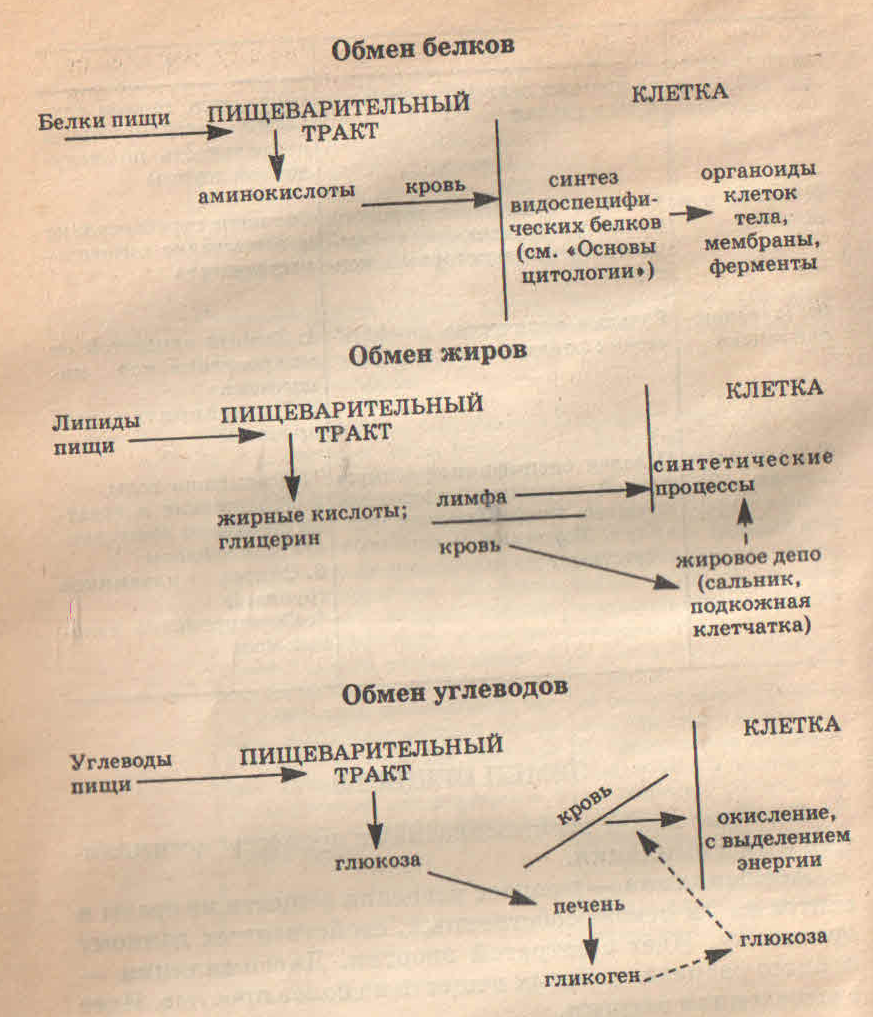 2) Питание- поступление и усвоение веществ, необходимых для восполнения энергетических затрат, построения и возобновления тканейПищеварение - совокупность процессов физической и химической переработки пищи на компоненты, пригодные для всасывания в кровь и лимфу и участия в обмене веществ	Белки, жиры, углеводы (подвергаются         Питательные вещества         расщеплению)	                                                   Минеральные соли, вода, витамины (поступают в 	в неизменном виде)Пищеварительные ферменты - биологические катализаторы белковой природыБелки        ферменты  аминокислотыЖиры    ферменты  глицерин + жирные кислотыУглеводы     ферменты   глюкоза3)Рациональное питание- это питание , обеспечивающее рост, развитие и полноценную жизнедеятельность организмаПринципы рационального питания:Энергетическая сбалансированностьРазнообразие и сбалансированность по питательным веществамСоблюдение режима питания Энергия пищевых веществ:1 г углеводов = 17,6 кДж 1 г белков = 17,6 кДж ;1 г жиров = 38,96 кДж.Нормы питания: для взрослых — 1:1:4 (белки :жиры :углеводам) При тяжелой физической нагрузке - 1: 1,3 :5для детей — 1:1:61кКал=4,19кДжПри полном физиологическом покое- 7000 кДж в сутки (1671кКал)При средней интенсивности труда – 3000 кКал в суткиЕжедневное превышение суточной калорийности пищи над энерготратами на 200кКал увеличивает количество резервного жира на 10-20г в день(за год количество резервного жира увеличится на 3,6-7,2кг)Режим питания: 4-разовое питание; 25%-завтрак, второй завтрак 20%, 35%- обед, 20% -ужин